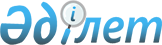 "Қостанайдизель" ашық акционерлік қоғамы бойынша Қазақстан Республикасы Үкіметінің шешімін дайындау үшін жұмыс тобын құру туралыҚазақстан Республикасы Премьер-Министрінің Өкімі 1999 жылғы 15 маусым N 80-ө     Дизель двигательдерінің өндірісін сақтау мен дамыту және "Қостанайдизель" ашық акционерлік қоғамын қаржылық сауықтыру жөнінде ұсыныстар әзірлеу мақсатында:     1. Мына құрамда жұмыс тобы құрылсын:     Тілеужанов Мейрамғали      - Қазақстан Республикасы Энергетика,     Шөпшекбайұлы                 индустрия және сауда министрлігінің                                  Өнеркәсіп департаменті директорының                                  міндетін атқарушы, жетекші     Ержанов Өмірсерік          - Қазақстан Республикасы Энергетика,                                  индустрия және сауда министрлігінің                                  Өнеркәсіп департаменті машина                                  жасау кешенін реформалау бөлімінің                                  бас маманы     Нұрдәулетов Рахат          - Қазақстан Республикасы Қаржы     Қаланұлы                     министрлігінің Мемлекеттік мүлік                                  және жекешелендіру департаменті                                  Көлік, коммуникациялар және                                  машина жасау бөлімінің бастығы     Мұхаметжанов               - Қазақстан Республикасы Ауыл шаруашылығы     Наурызбай Қуандықұлы         министрлігінің инженерлік-техникалық                                  инфрақұрылым бөлімінің бас маманы     Акчурин Исмаил             - "Орталықагромаш" қауымдастығының     Юсупұлы                      вице-президенті (келісім бойынша)      Әбдірахманов               - "Қазақстантрактор" ААҚ-ның бас     Анатолий Қайыркенұлы         директоры (келісім бойынша)     2. Жұмыс тобы 1999 жылғы 20 шілдеге дейінгі мерзімде Қазақстан Республикасының Үкіметі осы мәселе бойынша тиісті шешімнің жобасын енгізсін.     Премьер-Министр    Оқығандар:   Қобдалиева Н.   Омарбекова А.       
					© 2012. Қазақстан Республикасы Әділет министрлігінің «Қазақстан Республикасының Заңнама және құқықтық ақпарат институты» ШЖҚ РМК
				